ГОСУДАРСТВЕННЫЙ КОМИТЕТ СССР ПО НАРОДНОМУ ОБРАЗОВАНИЮПРИКАЗот 1 октября 1990 г. N 639О ВВЕДЕНИИ В ДЕЙСТВИЕ ПОЛОЖЕНИЯО РАССЛЕДОВАНИИ И УЧЕТЕ НЕСЧАСТНЫХ СЛУЧАЕВС УЧАЩЕЙСЯ МОЛОДЕЖЬЮ И ВОСПИТАННИКАМИВ СИСТЕМЕ ГОСОБРАЗОВАНИЯ СССРВ целях установления единого порядка расследования и учета несчастных случаев, происшедших во время учебно - воспитательного процесса, с учащейся молодежью и воспитанниками учебных заведений и учебно - воспитательных учреждений системы Гособразования СССР, повышения ответственности руководителей органов управления образованием и учреждений за охрану жизни и здоровья детей и учащейся молодежи приказываю:1. Ввести в действие с 1 октября 1990 г. утвержденное ВЦСПС, Гособразованием СССР и согласованное с Минздравом СССР, Госкомстатом СССР, Прокуратурой СССР и ЦК профсоюза работников народного образования и науки Положение о расследовании и учете несчастных случаев с учащейся молодежью и воспитанниками в системе Гособразования СССР (Приложение).2. Органам управления народным образованием союзных и автономных республик, местным органам народного образования, руководителям учебных заведений и учебно - воспитательных учреждений организовать в течение IV квартала 1990 г. изучение настоящего Положения.3. Считать утратившим силу Приказ Министра просвещения СССР от 28.09.87 N 178 "Об утверждении Инструкции о расследовании и учете несчастных случаев с учащимися общеобразовательных школ, воспитанниками детских дошкольных и других учебно - воспитательных учреждений системы Министерства просвещения СССР".4. Контроль за исполнением настоящего Приказа возложить на Главтехобразование (т. Терещенко Л.М.).ПредседательГ.А.ЯГОДИНУтвержденоСекретарь ВсесоюзногоЦентрального СоветаПрофессиональных СоюзовР.Ф.СУХОРУЧЕНКОВА13.09.90Заместитель ПредседателяГосударственного комитетаСССР по народному образованиюЛ.М.ТЕРЕЩЕНКО11.09.90СогласованоСекретарь ЦК профсоюзаработников народногообразования и наукиВ.М.БЕРЕЗИН24.08.90Заместитель Министраздравоохранения СССРА.М.МОСКВИЧЕВЗаместитель ГенеральногоПрокурора СССР -Государственный советникюстиции 1 классаИ.П.АБРАМОВЗаместитель ПредседателяГосударственного комитетаСССР по статистикеВ.И.ГУРЬЕВ04.09.90ПОЛОЖЕНИЕО РАССЛЕДОВАНИИ И УЧЕТЕ НЕСЧАСТНЫХ СЛУЧАЕВС УЧАЩЕЙСЯ МОЛОДЕЖЬЮ И ВОСПИТАННИКАМИ В СИСТЕМЕГОСОБРАЗОВАНИЯ СССР1. Общие положения1.1. Настоящее Положение устанавливает единый порядок расследования и учета несчастных случаев, происшедших во время учебно - воспитательного процесса <*> независимо от места его проведения, с учащейся молодежью <**> и воспитанниками <***> учебных заведений и учебно - воспитательных учреждений <****> системы Гособразования СССР, а также министерств и ведомств, имеющих аналогичные учреждения.--------------------------------<*> Учебно - воспитательный процесс - система организации учебно - воспитательной деятельности, определенная учебными, научными, воспитательными планами (уроки, лабораторные занятия, лекции, время отдыха между занятиями, учебная практика, занятия по трудовому, профессиональному обучению и профессиональной ориентации, производственная практика, общественно - полезный труд, работы в трудовых объединениях, научно - исследовательские и опытно - конструкторские работы, походы, экскурсии, спортивные соревнования, перевозка или переходы к месту проведения мероприятий и т.д.).<**> Учащаяся молодежь (далее в тексте "учащиеся") - аспиранты, студенты, слушатели подготовительных отделений, учащиеся профессионально - технических училищ и общеобразовательных школ всех типов и наименований.<***> Воспитанники - дети, подростки, посещающие детские сады, ясли, проживающие и обучающиеся в детских домах и школах - интернатах, занимающиеся во внешкольных учреждениях (Примерный перечень прилагается).<****> Учебные заведения, учебно - воспитательные учреждения (в дальнейшем именуются - учреждение) - высшие и средние специальные учебные заведения, профессионально - технические училища, общеобразовательные школы всех типов и наименований, учебно - производственные комбинаты, межшкольные учебно - производственные мастерские и заводы, детские сады, ясли, детские дома, школы - интернаты, внешкольные учреждения.1.2. Расследованию и учету подлежат несчастные случаи: травмы, острые отравления, возникшие после воздействия вредных и опасных факторов, травмы из-за нанесения телесных повреждений другим лицом, поражения молнией, повреждения в результате контакта с представителями фауны и флоры, а также иные повреждения здоровья при авариях и стихийных бедствиях, происшедшие:1.2.1. Во время проведения лекций, уроков начальной военной подготовки, лабораторных занятий, спортивных, кружковых, внеаудиторных, внеклассных, внешкольных мероприятий, других занятий (в перерывах между ними) в соответствии с учебными, научными и воспитательными планами.1.2.2. При проведении субботника (воскресника), внеаудиторных, внеклассных, внешкольных и других мероприятий в выходные, праздничные и каникулярные дни, если эти мероприятия осуществлялись под непосредственным руководством работника данного учебного заведения, учреждения (преподавателя, учителя, воспитателя, классного руководителя и др.) или лица, назначенного приказом руководителя учреждения.1.2.3. Во время занятий по трудовому и профессиональному обучению, профессиональной ориентации, научно - исследовательских и опытно - конструкторских работ, производственной и учебной практики, общественно полезного, производительного труда, проводимых в соответствии с учебным планом в учебных заведениях и учебно - воспитательных учреждениях или на участках (территориях), им принадлежащих.1.2.4. Во время пребывания (отдыха) в студенческих отрядах, лагерях труда и отдыха, школьных лесничествах, на учебно - опытных участках.1.2.5. При проведении спортивных соревнований, тренировок, оздоровительных мероприятий, экскурсий, походов, экспедиций, организованных учреждением в установленном порядке.1.2.6. Во время перевозок учащихся и воспитанников к месту проведения мероприятий и обратно, а также при организованном следовании их на запланированное мероприятие на общественном транспорте или пешком.1.3. Несчастный случай, происшедший с учащимся, воспитанником при обстоятельствах, указанных в пункте 1.2 настоящего Положения, в том числе и при нарушении пострадавшим дисциплины, подлежит расследованию и учету.1.4. Несчастный случай, происшедший во время учебно - воспитательного процесса, вызвавший у учащегося или воспитанника потерю работоспособности (здоровья) не менее одного дня в соответствии с медицинским заключением, оформляется актом формы Н-2 (Приложение 1). Все несчастные случаи, оформленные актом формы Н-2, регистрируются органом управления образованием, вузом, техникумом в журнале (Приложение 2).1.5. Администрация учреждения обязана выдать пострадавшему (его родителям или лицу, представляющему его интересы) акт формы Н-2 о несчастном случае, оформленный на русском языке или государственном языке союзной республики, снабженный переводом на русский язык, не позднее трех дней с момента окончания по нему расследования.1.6. Акт формы Н-2 подлежит хранению в архиве органа управления образованием, высшего и среднего специального учебного заведения в течение 45 лет.1.7. Ответственность за правильное и своевременное расследование и учет несчастных случаев, составление акта формы Н-2, разработку и выполнение мероприятий по устранению причин несчастного случая несет руководитель учреждения, где произошел несчастный случай.1.8. Контроль за правильным и своевременным расследованием и учетом несчастных случаев, происшедших во время учебно - воспитательного процесса, а также выполнение мероприятий по устранению причин, вызвавших несчастный случай, осуществляют вышестоящие органы управления образованием.1.9. В случае отказа администрации учреждения в составлении акта формы Н-2, а также при несогласии пострадавшего (его родителей или другого заинтересованного лица) с содержанием акта формы Н-2 конфликт рассматривает вышестоящий орган народного образования в срок не более семи дней с момента подачи письменного заявления. Его решение является обязательным для исполнения администрацией учреждения.При необходимости вышестоящий орган образования, пострадавший (лицо, его заменяющее) запрашивает заключение технического инспектора труда, лечебно - профилактического учреждения об установлении факта несчастного случая, его обстоятельств и причин, определении круга лиц, допустивших нарушения правил по охране труда, стандартов безопасности труда.Заключение технического инспектора труда по несчастному случаю при конфликтной ситуации является обязательным для исполнения администрацией учреждения.1.10. Медицинское учреждение, в которое доставлен (находится на излечении) учащийся, воспитанник, пострадавший при несчастном случае, происшедшем во время учебно - воспитательного процесса, обязано по запросу руководителя учреждения выдать медицинское заключение о характере повреждения.1.11. По окончании срока лечения пострадавшего (пострадавших) руководитель учреждения направляет в вышестоящий орган управления образованием сообщение о последствиях несчастного случая (Приложение 3).1.12. Ответственность за обеспечение безопасных условий учебно - воспитательного процесса в учреждении несет его руководитель.1.13. Лицо, проводящее мероприятие, несет персональную ответственность за сохранность жизни и здоровья учащихся и воспитанников.1.14. Виновные в нарушении настоящего Положения, сокрытии происшедшего несчастного случая привлекаются к ответственности согласно действующему законодательству.2. Расследование и учет несчастных случаев2.1. О каждом несчастном случае, происшедшем с учащимся или воспитанником, пострадавший или очевидец несчастного случая немедленно извещает непосредственного руководителя учебно - воспитательного процесса, который обязан: срочно организовать первую доврачебную помощь пострадавшему и его доставку в здравпункт (медсанчасть) или другое лечебное учреждение, сообщить о происшедшем руководителю учреждения, в отдел охраны труда, при наличии такого, сохранить до расследования обстановку места происшествия (если это не угрожает жизни и здоровью окружающих и не приведет к аварии).Примечание. О несчастном случае, происшедшем во время дальних походов, экскурсий, экспедиций или других мероприятий вне территории района (города), руководитель проводимого мероприятия немедленно сообщает также органу управления образованием по месту происшествия.2.2. Руководитель учреждения обязан немедленно принять меры к устранению причин, вызвавших несчастный случай, сообщить о происшедшем несчастном случае в вышестоящий орган управления образованием, родителям пострадавшего или лицам, представляющим его интересы, и запросить заключение из медицинского учреждения о характере и тяжести повреждения у пострадавшего.2.3. Руководитель высшего (среднего специального) учебного заведения, органа управления образованием обязан немедленно:2.3.1. Сообщить вышестоящему органу управления образованием.2.3.2. Назначить комиссию по расследованию несчастного случая в составе: председатель комиссии - представитель руководства высшего (среднего специального) учебного заведения, органа управления образованием, члены комиссии - представитель администрации, отдела охраны труда или инспектор по охране труда и здоровья, педагогического коллектива.2.4. Комиссия по расследованию несчастного случая обязана:2.4.1. В течение трех суток провести расследование обстоятельств и причин несчастного случая, выявить и опросить очевидцев и лиц, допустивших нарушения правил безопасности жизнедеятельности, по возможности получить объяснение от пострадавшего.2.4.2. Составить акт о несчастном случае по форме Н-2 в 4 экземплярах, разработать мероприятия по устранению причин несчастного случая и направить на утверждение руководителю соответствующего органа управления образованием, высшего и среднего специального учебного заведения.К акту прилагаются объяснения очевидцев, пострадавшего и другие документы, характеризующие состояние места происшествия несчастного случая, наличие вредных и опасных факторов, медицинское заключение и т.д.2.5. Руководитель высшего (среднего специального) учебного заведения, органа управления образованием в течение суток после окончания расследования утверждает четыре экземпляра акта формы Н-2 и по одному направляет: в учреждение (подразделение), где произошел несчастный случай, начальнику отдела охраны труда (инспектору по охране труда и здоровья), в архив органа управления образованием (высшего и среднего специального учебного заведения), пострадавшему (его родителям или лицу, представляющему его интересы).2.6. Несчастный случай, о котором пострадавший при отсутствии очевидцев не сообщил руководителю проводимого мероприятия или последствия от которого проявились не сразу, должен быть расследован в срок не более месяца со дня подачи письменного заявления пострадавшим (его родителями или лицами, представляющими его интересы). В этом случае вопрос о составлении акта по форме Н-2 решается после всесторонней проверки заявления о происшедшем несчастном случае с учетом всех обстоятельств, медицинского заключения о характере травмы, возможной причины ее происхождения, показаний участников мероприятия и других доказательств. Получение медицинского заключения возлагается на администрацию учебного заведения, учреждения.2.7. Руководитель учреждения незамедлительно принимает меры к устранению причин, вызвавших несчастный случай.2.8. Несчастный случай, происшедший во время проведения дальних походов, экскурсий, экспедиций (примечание п. 2.1 настоящего Положения), расследуется комиссией органа управления образованием, на территории которого произошел несчастный случай. При невозможности прибыть на место происшествия представителя учреждения, с учащимся, воспитанником которого произошел несчастный случай, в состав комиссии включается представитель одного из учреждений, подведомственных органу управления образованием, проводящему расследование. Материалы расследования, включая акт по форме Н-2, направляются в орган управления образованием по месту нахождения учреждения.2.9. Несчастный случай, происшедший с учащимся общеобразовательной школы, профтехучилища, среднего специального учебного заведения, студентами вуза, проходящими практику или выполняющими работу под руководством персонала предприятия <*>, расследуется предприятием совместно с представителем органа управления образованием, учреждения и учитывается предприятием.--------------------------------<*> "Предприятие" - объединение, предприятие, организация, учреждение, совхоз, колхоз, кооператив.Несчастный случай, происшедший на предприятии с учащимся общеобразовательной школы, профтехучилища, среднего специального учебного заведения, студентом вуза, проходящим практику или выполняющим работу под руководством преподавателя на участке, выделенном предприятием для этих целей, расследуется органом управления образованием, учреждением совместно с представителем предприятия и учитывается органом управления образованием, учреждением.2.10. По результатам расследования каждого несчастного случая, происшедшего при обстоятельствах, указанных в пункте 2.9 настоящего Положения, а также происшедшего с учащимся, принятым на работу в индивидуальном порядке, составляется акт по форме Н-1 в соответствии с Положением о расследовании и учете несчастных случаев на производстве, утвержденным Постановлением Президиума ВЦСПС и Госпроматомнадзора СССР от 17.08.89 N 8-12. Один экземпляр утвержденного акта формы Н-1 направляется по месту учебы пострадавшего и в соответствующий орган управления образованием.КонсультантПлюс: примечание.Постановлением Минтруда РФ от 24.10.2002 N 73 утверждены Положение об особенностях расследования несчастных случаев на производстве в отдельных отраслях и организациях и формы документов, необходимых для расследования и учета несчастных случаев на производстве.2.11. Все несчастные случаи, оформленные актом формы Н-1, регистрируются органом управления образованием, вузом, техникумом в журнале (Приложение 2).3. Специальное расследование несчастных случаев3.1. Специальному расследованию подлежат:- групповой несчастный случай, происшедший одновременно с двумя или более пострадавшими, независимо от тяжести телесных повреждений;- несчастный случай со смертельным исходом.3.2. О групповом несчастном случае, несчастном случае со смертельным исходом руководитель учреждения обязан немедленно сообщить:- вышестоящему органу управления образованием по подчиненности, включая Гособразование СССР;- родителям пострадавшего или лицам, представляющим его интересы;- в прокуратуру по месту, где произошел несчастный случай;- местным органам государственного надзора, если указанный несчастный случай произошел на объектах, подконтрольных этим органам.Сообщение передается по телефону или телеграфу по схеме (Приложение 4).Примечание. О групповом несчастном случае, несчастном случае со смертельным исходом, происшедшем во время дальних походов, экскурсий, экспедиций или других мероприятий вне территории района (города), руководитель проводимого мероприятия немедленно сообщает органу управления образованием, прокуратуре по месту происшествия, руководителю учреждения.3.3. Специальное расследование группового несчастного случая и несчастного случая со смертельным исходом проводится комиссией в составе:председатель - руководитель вышестоящего органа или его заместитель, ректор, проректор учебного заведения;членов - руководитель или заместитель руководителя учреждения (факультета), сотрудник отдела (бюро) охраны труда, инженер по ТБ учебного заведения, министерства (комитета), инспектор по охране труда и здоровья органа образования.3.4. Комиссия по специальному расследованию немедленно расследует несчастный случай, в течение 10 дней составляет акт специального расследования по прилагаемой форме (Приложение 5), оформляет другие необходимые документы и материалы.3.5. Материалы специального расследования должны включать:- акт специального расследования с приложением к нему копии акта формы Н-2 на каждого пострадавшего в отдельности, которые составляются в полном соответствии с выводами комиссии, проводившей специальное расследование;- планы, схемы и фотоснимки места происшествия;- протоколы опросов, объяснения очевидцев несчастного случая и других причастных лиц, а также должностных лиц, ответственных за соблюдение требований ГОСТов, стандартов ССБТ, норм и правил по охране труда, распоряжение об образовании экспертной комиссии и другие распоряжения;- выписку из журнала о прохождении пострадавшим обучения и инструктажа;- медицинское заключение о характере и тяжести повреждения, причиненного пострадавшему, причинах его смерти;- заключение экспертной комиссии (при необходимости) о причинах несчастного случая, результаты лабораторных и других исследований, экспериментов, анализов и т.п.;- выписки из инструкций, положений, приказов и других актов, устанавливающих меры, обеспечивающие безопасные условия проведения учебно - воспитательного процесса и ответственных за это лиц.3.6. По требованию комиссии по специальному расследованию администрация обязана:- пригласить для участия в расследовании несчастного случая специалистов - экспертов, из которых может создаваться экспертная комиссия;- выполнить фотоснимки поврежденного объекта, места несчастного случая и предоставить другие необходимые материалы;- произвести технические расчеты, лабораторные исследования, испытания и др. работы;- предоставить транспортные средства и средства связи, необходимые для расследования;- обеспечить печатание, размножение в необходимом количестве материалов специального расследования несчастного случая.Примечание. Экспертная комиссия создается распоряжением председателя комиссии по специальному расследованию. Вопросы, требующие экспертного заключения, и материалы с выводами экспертной комиссии оформляются письменно.3.7. Расходы на проведение технических расчетов, лабораторных исследований, испытаний и других работ приглашенными специалистами оплачивает учреждение, где произошел несчастный случай.3.8. Председатель комиссии, проводившей специальное расследование несчастного случая, в десятидневный срок после его окончания направляет материалы в прокуратуру по месту, где произошел групповой несчастный случай, несчастный случай со смертельным исходом.Копии акта специального расследования, акта формы Н-2 (на каждого пострадавшего в отдельности) и приказа руководителя учреждения по данному несчастному случаю направляются в соответствующие по подчиненности республиканские органы управления образованием, Гособразование СССР.3.9. Руководитель учреждения, органа управления образованием по подчиненности обязан рассмотреть материалы специального расследования несчастного случая, издать приказ о выполнении предложенных комиссией мероприятий по устранению причин, приведших к несчастному случаю, и наказании лиц, допустивших нарушения требований безопасности жизнедеятельности.О выполнении предложенных комиссией спецрасследования мероприятий руководитель учреждения письменно сообщает руководителю вышестоящего органа управления образованием, а по объектам, подконтрольным органам государственного надзора, - также их местным органам.3.10. Расследование группового несчастного случая с особо тяжелыми последствиями (при которых погибло 5 и более человек) проводится комиссией, назначаемой Председателем Государственного комитета СССР по народному образованию. В состав комиссии наряду с ответственными работниками Гособразования СССР включаются представители органов здравоохранения, технической инспекции труда, а при необходимости также представители органов государственного надзора.В необходимых случаях расследование несчастного случая проводится комиссией, создаваемой решением Совета Министров СССР.4. Отчетность о несчастных случаях и анализ причин ихвозникновения4.1. Если у пострадавшего в период временного непосещения учреждения, явившегося следствием несчастного случая, наступила смерть, то руководитель этого учреждения в течение суток обязан сообщить об этом организациям, указанным в пункте 3.2 настоящего Положения. Специальное расследование по данному несчастному случаю необходимо провести в десятидневный срок, если оно до этого не проводилось. Учет данного несчастного случая вести с момента наступления смерти.4.2. Руководитель учреждения обязан обеспечить анализ причин несчастных случаев, происшедших во время учебно - воспитательного процесса, рассмотрение их в коллективах преподавателей, учителей, воспитателей и учащихся, разработку и осуществление мероприятий по профилактике травматизма и предупреждению других несчастных случаев.4.3. Государственный комитет СССР по народному образованию, органы управления образованием союзных и автономных республик, краевые, областные, городские и районные управления (комитеты, отделы) образования организуют учет, проводят анализ причин несчастных случаев на заседаниях коллегий (советов). Разрабатывают мероприятия по профилактике травматизма, других несчастных случаев и обеспечивают их выполнение.4.4. Несчастный случай с особо тяжелыми последствиями (при котором погибло пять и более человек) должен рассматриваться на коллегиях республиканских органов образования.4.5. Контроль за правильным и своевременным расследованием и учетом несчастных случаев, происшедших с учащимися и воспитанниками во время учебно - воспитательного процесса, а также за выполнением мероприятий по устранению причин, вызвавших несчастный случай, осуществляют Госкомитет СССР по народному образованию, органы управления образованием союзных и автономных республик, отделы (управления) образования.4.6. Контроль за правильным и своевременным расследованием и учетом несчастных случаев, происшедших при обстоятельствах, предусмотренных п. 2.9 настоящего Положения, а также за выполнением мероприятий по устранению причин, вызвавших несчастные случаи, осуществляют министерства и ведомства, в ведении которых находятся предприятия, техническая инспекция труда профсоюзов и другие органы государственного надзора.4.7. Органы прокуратуры информируют руководство органа управления образованием, учреждения о прохождении дел и принятых мерах.4.8. Сведения о всех несчастных случаях за прошедший год, зарегистрированные актами Н-1, Н-2, обобщаются в отчетности установленной формы (Приложение 6) и с пояснительной запиской (кратким анализом причин несчастных случаев) направляются органом управления образованием, высшим или средним специальным учебным заведением в вышестоящий орган.Приложение 1     Утверждаю                              Форма Н-2                                            Направляется по одномуРуководитель ___________________            экземпляру:________________________________  1. В учреждение (подразделение),  (полное наименование органа     где произошел несчастный случай.управления образованием, высшего  2. В   архив  органа  управления   или среднего специального      образованием (высшего        или       учебного заведения)        среднего специального   учебного________________________________  заведения).    (фамилия, имя, отчество)      3. Инспектору  по охране труда и________________________________  здоровья (начальнику      отдела          (подпись)               охраны труда).________________________________  4. Пострадавшему (его  родителям           (дата)                 или лицам,   представляющим  его                                  интересы).    Печать                     АКТ N _________________    О НЕСЧАСТНОМ СЛУЧАЕ С УЧАЩИМСЯ (ВОСПИТАННИКОМ) УЧРЕЖДЕНИЯ                   СИСТЕМЫ ГОСОБРАЗОВАНИЯ СССР                  (составляется в 4 экземплярах)    1. Наименование учреждения,  где произошел  несчастный  случай__________________________________________________________________    2. Адрес учреждения __________________________________________    3. Фамилия, имя, отчество пострадавшего ______________________    4. Пол "женщина", "мужчина" (подчеркнуть) ____________________    5. Возраст (год, месяц, день рождения) _______________________    6. Учреждение,  класс (группа) (где  обучается,  воспитываетсяпострадавший) ____________________________________________________    7. Место происшествия несчастного случая _______________________________________________________________________________________    8. Фамилия, имя, отчество учителя, преподавателя, воспитателя,руководителя мероприятия, в  классе  (группе)  которого  произошелнесчастный случай ________________________________________________    9. Инструктаж по технике безопасности:    вводный инструктаж ___________________________________________                                  (дата проведения)    инструктаж на рабочем месте __________________________________                                        (дата проведения)    10. Несчастный  случай  произошел   в   __   часов   __  числа____________ месяца ____ года    11. Вид происшествия ___________________________________________________________________________________________________________    12. Подробное описание обстоятельств несчастного случая ____________________________________________________________________________________________________________________________________________________________________________________________________________    13. Причины несчастного случая _________________________________________________________________________________________________    14. Мероприятия по устранению причин несчастного случая    15. Лица,  допустившие нарушения правил охраны труда и техникибезопасности _____________________________________________________                   (статьи, параграфы, пункты законоположений,__________________________________________________________________             нормативных документов, нарушенных ими)    16. Очевидцы несчастного случая ______________________________    Акт составлен в __ часов __ числа _________ месяца ____ года    Председатель комиссии    (должность)            ______________________________                           (подпись, расшифровка подписи)    Члены комиссии    (должности)     ______________________________                    (подпись, расшифровка подписи)    17. Последствия несчастного случая    17.1. Исход несчастного случая _______________________________                                      (пострадавший выздоровел,__________________________________________________________________        установлена инвалидность I, II, III группы, умер)    Руководитель учреждения    (подразделения) ______________________________________________                            (подпись, расшифровка подписи)    "__" __________Приложение 2                              ЖУРНАЛ            РЕГИСТРАЦИИ НЕСЧАСТНЫХ СЛУЧАЕВ С УЧАЩИМИСЯ         (ВОСПИТАННИКАМИ) ПО ___________________________                              (наименование учреждения)Приложение 3                            СООБЩЕНИЕ        О ПОСЛЕДСТВИЯХ НЕСЧАСТНОГО СЛУЧАЯ С ПОСТРАДАВШИМ,    __________________________________________________________                    (фамилия, имя, отчество)      ОБУЧАЮЩИМСЯ (ВОСПИТЫВАЮЩИМСЯ) _______________________        _________________________________________________                   (учреждение, класс, группа)      ПО АКТУ ФОРМЫ Н-2 <*> N _____ ОТ ____________ 199_ Г.Последствия несчастного случая (по пункту 17 акта формы Н-2): пострадавший выздоровел, установлена инвалидность I, II, III группы, умер (нужное подчеркнуть).    Руководитель учреждения _________________________________                              (подпись, расшифровка подписи)    "__" _______________             (дата)--------------------------------<*> В случаях, предусмотренных п. 2.9 настоящего Положения, в сообщении указывается акт по форме Н-1.Приложение 4СХЕМА СООБЩЕНИЯО ГРУППОВОМ НЕСЧАСТНОМ СЛУЧАЕ, НЕСЧАСТНОМ СЛУЧАЕ СОСМЕРТЕЛЬНЫМ ИСХОДОМ__________________________________________________________(вышестоящий орган управления образованием)1. Учреждение (наименование, город, район, село, поселок).2. Дата, время (местное), место происшествия, краткое описание обстоятельств, при которых произошел несчастный случай, и его причины.3. Число пострадавших, в том числе погибших.4. Фамилия, имя, отчество, возраст пострадавшего (погибшего).5. Дата, время передачи сообщения, фамилия, должность лица, подписавшего и передавшего сообщение.Приложение 5                               АКТ          СПЕЦИАЛЬНОГО РАССЛЕДОВАНИЯ НЕСЧАСТНОГО СЛУЧАЯ__________________________________________________________________               (группового, со смертельным исходом)происшедшего "__" __________ 199_ г. в __ час. __ мин.с ________________________________________________________________             (фамилия, имя, отчество пострадавшего)__________________________________________________________________      (класс, группа, наименование учреждения, вышестоящего__________________________________________________________________                 органа управления образованием)Комиссия, назначенная ____________________________________________                         (приказ руководителя органа управления__________________________________________________________________    образованием 2 и 3 уровней управления <*>, ректора вуза)в составе председателя ___________________________________________                           (фамилия, имя, отчество, занимаемая__________________________________________________________________                    должность, место работы)и членов комиссии ________________________________________________                   (фамилия, имя, отчество, занимаемая должность,__________________________________________________________________                          место работы)с участием приглашенных специалистов _____________________________                                        (фамилия, имя, отчество,__________________________________________________________________               занимаемая должность, место работы)произвела  в  период  с  "__" ________  по  "__"  ________ 199_ г.специальное расследование и составила настоящий Акт.--------------------------------<*> 2 уровень управления - органы управления образованием союзных республик.3 уровень управления - органы управления образованием автономных республик, областные, краевые, главные управления образования Мосгорисполкома и Ленгорисполкома.I. Сведения о пострадавшем (пострадавших) <*>Фамилия, имя, отчество, год рождения, класс, группа учреждения, время прохождения обучения, инструктажа, проверки знаний по технике безопасности (правилам поведения).--------------------------------<*> Если расследуется групповой несчастный случай, то в разделе I Акта специального расследования указываются сведения отдельно по каждому пострадавшему.II. Обстоятельства несчастного случая    Несчастный случай с __________________________________________                                (фамилия, имя, отчество)произошел при ____________________________________________________                            (проводимое мероприятие)Следует дать краткую характеристику места, где произошел несчастный случай, указать, какие опасные и вредные факторы могли воздействовать на пострадавшего; описать действия пострадавшего и других лиц, связанных с несчастным случаем, изложить последовательность событий. Указать, что предшествовало несчастному случаю, как протекал учебно - воспитательный процесс, кто руководил этим процессом, что произошло с пострадавшим. Указать характер травмы, степень ее тяжести, предварительный диагноз и меры, принятые по оказанию первой помощи пострадавшему.III. Причины несчастного случаяСледует указать основные технические и организационные причины несчастного случая (допуск к работе необученных или непроинструктированных лиц, неисправность оборудования, машин, механизмов, отсутствие руководства, надзора за проведением учебно - воспитательного процесса); изложить, какие конкретно требования законодательства о труде, должностных инструкций по безопасному проведению работ, мероприятий нарушены (дать ссылку на соответствующие статьи, параграфы, пункты), а также нарушения государственных стандартов; указать, какие опасные и вредные факторы превышали допустимые нормы или уровни.IV. Мероприятия по устранению причин несчастного случаяМероприятия, предложенные комиссией, могут быть изложены в виде таблицы по прилагаемой форме.V. Заключение комиссии о лицах, допустивших нарушенияправил охраны труда и техники безопасностиВ этом разделе следует указать нарушения правил охраны труда и техники безопасности и назвать лиц, ответственных за свои действия и бездействие, которые привели к несчастному случаю, указать статьи, параграфы, пункты законоположений, нормативных документов по охране труда, должностных инструкций, других нормативных документов, несоблюденные этими лицами.В заключительной части Акта дается перечень прилагаемых к нему материалов расследования в соответствии с п. 3.5 Положения.    Председатель комиссии _____________________                             (подпись, дата)    Члены комиссии ____________________________                         (подпись, дата)Приложение 6    Кому представляется __________________________________________                                     (наименование,__________________________________________________________________                        адрес получателя)СТАТИСТИЧЕСКАЯ ОТЧЕТНОСТЬПочтовая - годоваяПредставляют органы управления образованием, высшие и средние специальные учебные заведения:1. Высшие и средние специальные учебные заведения - вышестоящим органам.2. Городские (без районного деления), районные управления (отделы) образования - областным (краевым, городским) органам образования, министерствам образования автономных и союзных республик.3. Областные, краевые, городские управления (комитеты, отделы) образования, министерства образования автономных республик - республиканским органам образования.4. Подведомственные учебные заведения Гособразования СССР, республиканские органы образования - Государственному комитету СССР по народному образованию до 1 марта.Примечание. Республиканские органы управления образованием устанавливают сроки представления отчетности подведомственным учреждениям и местным органам управления образованием.                Министерство (ведомство) _________________________                Учреждение (орган управления образованием) _______                Адрес ____________________________________________                              ОТЧЕТ   О НЕСЧАСТНЫХ СЛУЧАЯХ С УЧАЩИМИСЯ (ВОСПИТАННИКАМИ) ВО ВРЕМЯ          УЧЕБНО - ВОСПИТАТЕЛЬНОГО ПРОЦЕССА ЗА 19__ Г.    Среднесписочная численность учащихся (воспитанников) _________    Всего несчастных случаев _____________________________________                                  (оформлено актами Н-1 и Н-2)                            СВЕДЕНИЯ    О ПОСТРАДАВШИХ ВО ВРЕМЯ УЧЕБНО - ВОСПИТАТЕЛЬНОГО ПРОЦЕССА┌───┬────────────┬───────────────────────────────────────────────────────────────────────────────────────────────────────────────┐│ N │    Вид     │                Число пострадавших (получивших инвалидность, погибших) учащихся (воспитанников)                ││п/п│деятельности├─────────────┬─────────────┬─────────────┬─────────────┬─────────────┬─────────────┬─────────────┬─────────────┤│   │            │     вуз     │ техникум,   │    школа    │     ПТУ     │межшкольные  │ внешкольные │ детские     │    ИТОГО    ││   │            │             │ педучилище  │             │             │учебно -     │ учреждения  │ дошкольные  │             ││   │            │             │             │             │             │произв. ком- │             │ учреждения  │             ││   │            │             │             │             │             │бинаты, мас- │             │             │             ││   │            │             │             │             │             │терские,     │             │             │             ││   │            │             │             │             │             │заводы       │             │             │             ││   │            ├────┬───┬────┼────┬───┬────┼────┬───┬────┼────┬───┬────┼────┬───┬────┼────┬───┬────┼────┬───┬────┼────┬───┬────┤│   │            │все-│ин-│по- │все-│ин-│по- │все-│ин-│по- │все-│ин-│по- │все-│ин-│по- │все-│ин-│по- │все-│ин-│по- │все-│ин-│по- ││   │            │го  │ва-│гиб-│го  │ва-│гиб-│го  │ва-│гиб-│го  │ва-│гиб-│го  │ва-│гиб-│го  │ва-│гиб-│го  │ва-│гиб-│го  │ва-│гиб-││   │            │    │ли-│ших │    │ли-│ших │    │ли-│ших │    │ли-│ших │    │ли-│ших │    │ли-│ших │    │ли-│ших │    │ли-│ших ││   │            │    │дов│    │    │дов│    │    │дов│    │    │дов│    │    │дов│    │    │дов│    │    │дов│    │    │дов│    │├───┼────────────┼────┼───┼────┼────┼───┼────┼────┼───┼────┼────┼───┼────┼────┼───┼────┼────┼───┼────┼────┼───┼────┼────┼───┼────┤│ 1 │      2     │ 3  │ 4 │ 5  │ 6  │ 7 │ 8  │ 9  │10 │ 11 │ 12 │13 │ 14 │ 15 │16 │ 17 │ 18 │ 19│ 20 │ 21 │22 │ 23 │ 24 │ 25│ 26 │├───┼────────────┼────┼───┼────┼────┼───┼────┼────┼───┼────┼────┼───┼────┼────┼───┼────┼────┼───┼────┼────┼───┼────┼────┼───┼────┤│1. │Учебные     │    │   │    │    │   │    │    │   │    │    │   │    │    │   │    │    │   │    │    │   │    │    │   │    ││   │занятия,    │    │   │    │    │   │    │    │   │    │    │   │    │    │   │    │    │   │    │    │   │    │    │   │    ││   │уроки, игра,│    │   │    │    │   │    │    │   │    │    │   │    │    │   │    │    │   │    │    │   │    │    │   │    ││   │лабораторные│    │   │    │    │   │    │    │   │    │    │   │    │    │   │    │    │   │    │    │   │    │    │   │    ││   │работы      │    │   │    │    │   │    │    │   │    │    │   │    │    │   │    │    │   │    │    │   │    │    │   │    ││2. │Производст- │    │   │    │    │   │    │    │   │    │    │   │    │    │   │    │    │   │    │    │   │    │    │   │    ││   │венная      │    │   │    │    │   │    │    │   │    │    │   │    │    │   │    │    │   │    │    │   │    │    │   │    ││   │практика,   │    │   │    │    │   │    │    │   │    │    │   │    │    │   │    │    │   │    │    │   │    │    │   │    ││   │предметно  -│    │   │    │    │   │    │    │   │    │    │   │    │    │   │    │    │   │    │    │   │    │    │   │    ││   │практическая│    │   │    │    │   │    │    │   │    │    │   │    │    │   │    │    │   │    │    │   │    │    │   │    ││   │деятельность│    │   │    │    │   │    │    │   │    │    │   │    │    │   │    │    │   │    │    │   │    │    │   │    ││3. │Уроки       │    │   │    │    │   │    │    │   │    │    │   │    │    │   │    │    │   │    │    │   │    │    │   │    ││   │трудового  и│    │   │    │    │   │    │    │   │    │    │   │    │    │   │    │    │   │    │    │   │    │    │   │    ││   │профессио-  │    │   │    │    │   │    │    │   │    │    │   │    │    │   │    │    │   │    │    │   │    │    │   │    ││   │нального    │    │   │    │    │   │    │    │   │    │    │   │    │    │   │    │    │   │    │    │   │    │    │   │    ││   │обучения    │    │   │    │    │   │    │    │   │    │    │   │    │    │   │    │    │   │    │    │   │    │    │   │    ││4. │Летние      │    │   │    │    │   │    │    │   │    │    │   │    │    │   │    │    │   │    │    │   │    │    │   │    ││   │студенческие│    │   │    │    │   │    │    │   │    │    │   │    │    │   │    │    │   │    │    │   │    │    │   │    ││   │отряды,     │    │   │    │    │   │    │    │   │    │    │   │    │    │   │    │    │   │    │    │   │    │    │   │    ││   │трудовые    │    │   │    │    │   │    │    │   │    │    │   │    │    │   │    │    │   │    │    │   │    │    │   │    ││   │объединения │    │   │    │    │   │    │    │   │    │    │   │    │    │   │    │    │   │    │    │   │    │    │   │    ││   │и др.       │    │   │    │    │   │    │    │   │    │    │   │    │    │   │    │    │   │    │    │   │    │    │   │    ││5. │Сельскохо-  │    │   │    │    │   │    │    │   │    │    │   │    │    │   │    │    │   │    │    │   │    │    │   │    ││   │зяйственные │    │   │    │    │   │    │    │   │    │    │   │    │    │   │    │    │   │    │    │   │    │    │   │    ││   │работы      │    │   │    │    │   │    │    │   │    │    │   │    │    │   │    │    │   │    │    │   │    │    │   │    ││6. │Спортивные  │    │   │    │    │   │    │    │   │    │    │   │    │    │   │    │    │   │    │    │   │    │    │   │    ││   │занятия,    │    │   │    │    │   │    │    │   │    │    │   │    │    │   │    │    │   │    │    │   │    │    │   │    ││   │соревнова-  │    │   │    │    │   │    │    │   │    │    │   │    │    │   │    │    │   │    │    │   │    │    │   │    ││   │ния,        │    │   │    │    │   │    │    │   │    │    │   │    │    │   │    │    │   │    │    │   │    │    │   │    ││   │тренировки, │    │   │    │    │   │    │    │   │    │    │   │    │    │   │    │    │   │    │    │   │    │    │   │    ││   │закаливания │    │   │    │    │   │    │    │   │    │    │   │    │    │   │    │    │   │    │    │   │    │    │   │    ││7. │Экскурсии,  │    │   │    │    │   │    │    │   │    │    │   │    │    │   │    │    │   │    │    │   │    │    │   │    ││   │походы,     │    │   │    │    │   │    │    │   │    │    │   │    │    │   │    │    │   │    │    │   │    │    │   │    ││   │экспедиции, │    │   │    │    │   │    │    │   │    │    │   │    │    │   │    │    │   │    │    │   │    │    │   │    ││   │прогулки    │    │   │    │    │   │    │    │   │    │    │   │    │    │   │    │    │   │    │    │   │    │    │   │    ││8. │Другие  виды│    │   │    │    │   │    │    │   │    │    │   │    │    │   │    │    │   │    │    │   │    │    │   │    ││   │деятельности│    │   │    │    │   │    │    │   │    │    │   │    │    │   │    │    │   │    │    │   │    │    │   │    │└───┴────────────┴────┴───┴────┴────┴───┴────┴────┴───┴────┴────┴───┴────┴────┴───┴────┴────┴───┴────┴────┴───┴────┴────┴───┴────┘    Число  учебных заведений,  учебно - воспитательных учреждений,по которым составлен отчет __________________________    Руководитель учреждения    (органа управления    образованием) _____________________                        (подпись)    ____________________________________     (фамилия и N телефона исполнителя)УтвержденПриказом Гособразования СССРот 23.04.90 N 280ПРИМЕРНЫЙ ПЕРЕЧЕНЬ ВНЕШКОЛЬНЫХ УЧРЕЖДЕНИЙ1. Центр (комплекс) внешкольной работы; детского творчества.2. Центр подростков.3. Дом (Дворец) пионеров и учащихся.4. Экологический центр учащихся.5. Станция (Дом) юных натуралистов.6. Центр (Дом, клуб) технического творчества; станция (Дом, клуб) юных техников.7. Школы: математическая, физико - техническая и по другим отраслям науки и техники (не дающие общеобразовательной подготовки).8. Центр детского и юношеского туризма и экскурсий; станция (Дом, база) юных туристов.9. Дворец спорта для детей и юношества.10. Детский стадион.11. Детско - юношеская спортивная (спортивно - техническая) школа всех типов и видов.12. Детско - юношеский клуб физической подготовки.13. Детский оздоровительно - экологический центр; детский парк.14. Центр эстетического воспитания.15. Дом художественного творчества (воспитания).16. Детский Дом (Дворец) культуры.17. Школы: музыкальная, художественная, искусств (за исключением школ Министерства культуры СССР, дающих профессиональное образование).18. Детско - юношеский центр, студия по видам искусств: хоровая, театральная, музыкальная и др.19. Детская картинная галерея.20. Клубы: юных моряков, речников, авиаторов, космонавтов, парашютистов и десантников, пограничников, радистов, пожарных (с детским пожарным депо), автомобилистов и другие, детский и подростковый клуб.21. Комната школьника.22. Детский авиагородок.23. Лагеря: пионерский, оздоровительный, спортивно - оздоровительный, труда и отдыха (загородный, с дневным пребыванием), туристский и другие профильные.24. Детско - юношеская библиотека.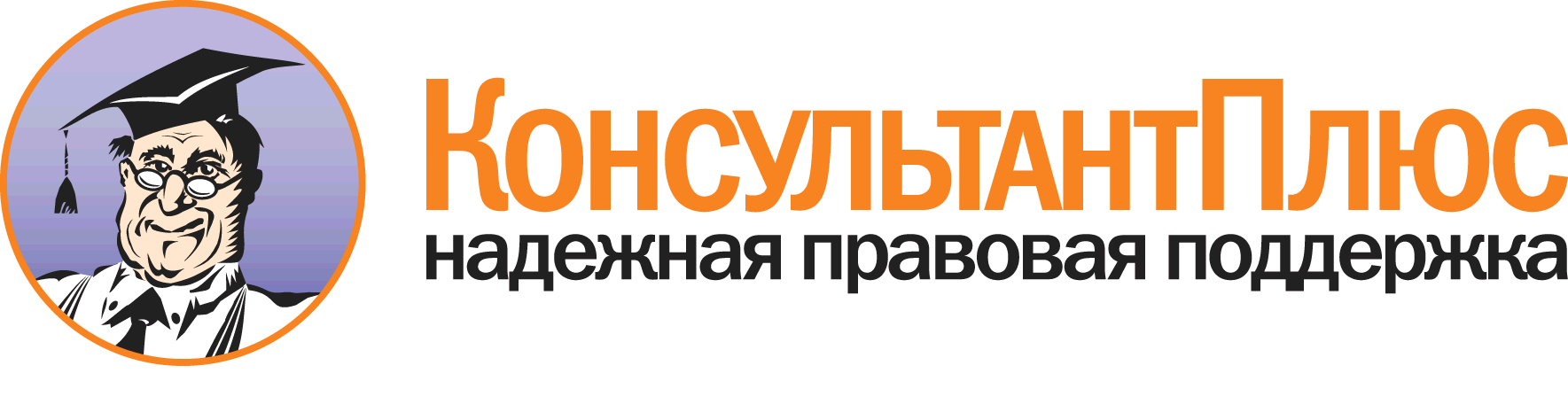 Приказ Гособразования СССР от 01.10.1990 N 639"О введении в действие Положения о расследовании и учете несчастных случаев с учащейся молодежью и воспитанниками в системе Гособразования СССР"(вместе с Положением, утв. ВЦСПС 13.09.1990, Гособразованием СССР 11.09.1990, Примерным перечнем, утв. Приказом Гособразования СССР от 23.04.1990 N 280)Документ предоставлен КонсультантПлюс

www.consultant.ru

Дата сохранения: 02.04.2012N 
п/пНаименование 
мероприятия  Срок   
исполненияИсполнительОтметка о выполнении Диагноз по справке  
из лечебного учрежд.Освобожден от учебы
(посещения учрежд.)
с ____ по ____     Число дней непосещения
учреждения (в рабочих 
днях)        N 
п/пДата, время
несчастного
случая     Фамилия, имя, 
отчество      
пострадавшего,
год рождения  Класс,
группаМесто несчастн.
случая (аудито-
рия, лаборато- 
рия, класс,    
мастерская,    
предприятие,   
внешк. учреж-  
дение, место   
проведения     
мероприятия и  
др.)           Вид проис-
шествия,  
приведшего
к несчаст-
ному слу- 
чаю       Краткие 
обстоя- 
тельст- 
ва и    
причины 
несчаст-
ного    
случая  Дата 
со-  
став-
ления
и N  
акта 
формы
Н-1, 
Н-2  Послед- 
ствия   
несчаст-
ного    
случая  Исход   
несчаст-
ного    
случая  Приня-
тые   
меры  1 2     3       4   5       6    7    8  9   10   11  Диагноз по справке 
лечебного учрежд. Освобожден от учебы
(посещения учрежд.)
с ____ по ____     Число дней непосещения
учреждения (в рабочих 
днях)        Наименование мероприятияСрок исполненияИсполнитель